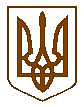 УКРАЇНАБілокриницька   сільська   радаРівненського   району    Рівненської    області(шістнадцята  чергова сесія сьомого скликання)РІШЕННЯвід  24 березня  2017 року                                                                            № 442                                                                           Про затвердження проекту землеустрою та передачу земельної ділянки у приватну власність громадянці Омельчук Наталії Анатоліївні	Розглянувши проект землеустрою щодо відведення земельної ділянки у приватну власність гр. Омельчук Н.А.  для будівництва і обслуговування житлового будинку, господарських будівель і споруд (присадибна ділянка) та керуючись пунктом 34 частини першої статті 26 Закону України “ Про місцеве самоврядування в Україні ”, статей 20, 118, 121, 125, 126, Земельного кодексу України, за погодження земельної комісії , сесія Білокриницької сільської радиВ И Р І Ш И Л А:Затвердити проект землеустрою щодо відведення земельної ділянки (кадастровий номер: 5624680700:06:000:0333) у приватну власність гр. Омельчук Наталії Анатоліївні для будівництва і обслуговування житлового будинку, господарських будівель і споруд (присадибна ділянка) за адресою Рівненська область Рівненський район с. Глинки.Передати гр. Омельчук Наталії Анатоліївні у приватну власність земельну ділянку площею 0,1528 га за рахунок земель житлової та громадської забудови  розташованої у межах села Глинки на території Білокриницької сільської ради Рівненського району Рівненської області для будівництва і обслуговування житлового будинку, господарських будівель і споруд (присадибна ділянка).Гр. Омельчук Наталії Анатоліївні право приватної власності на земельну ділянку посвідчити в порядку, визначеному законодавством. Контроль за виконанням даного рішення покласти на земельну комісію сільської ради.Сільський голова                                                                                  Т. ГончарукПленарне засідання шістнадцятої чергової сесії Білокриницької сільської ради сьомого скликання24  березня  2017 року
ВІДОМІСТЬдля поіменного голосування з питання:«Про затвердження проекту землеустрою та передачу земельної ділянки у приватну власність громадянці Омельчук Наталії Анатоліївні»Голосували:    «за» - 	14	                          «проти» - 	0	                          «утримався» - 	0	                          «не голосував» - 	0	Голова комісії                                                                      ___________________Секретар комісії                                                                   ___________________Член комісії                                                                          ___________________№з/пПрізвище, ім’я, по батьковіЗаПротиУтри-мавсяНе приймав участь в голосу-ванні1.Гончарук Тетяна Володимирівназа 2.Галябар Роман Олександровичвідсутній3.Власюк Світлана Андріївнавідсутня4.Данилюк Наталія Василівназа5.Семенюк Марія Петрівнавідсутня6.Дем'янчук Віталій Григоровичвідсутній7.Зданевич Оксана Данилівназа8.Кисіль Тетяна Михайлівназа9.Панчук Ярослав Петровичза10.Ящук Оксана Костянтинівназа11.Целюк Тетяна Лонгінівназа12.Плетьонка Андрій Васильовичза13.Вовчик Юрій Анатолійовичвідсутній14.Дубіч Анатолі Миколайовичвідсутній15.Захожа Інна Анатоліївнавідсутня16.Морозюк Оксана Дмитрівнавідсутня17.Казмірчук Олена Юріївназа18.Денисюк Іван Миколайовичза19.Кравченко Алла Дмитрівнавідсутня20.Люльчик Валерій Федоровичза21.Клименко Тарас Володимировичза22.Ляшецька Надія Миколаївназа23.Ящук Олена АдамівназаВсього:Всього:14